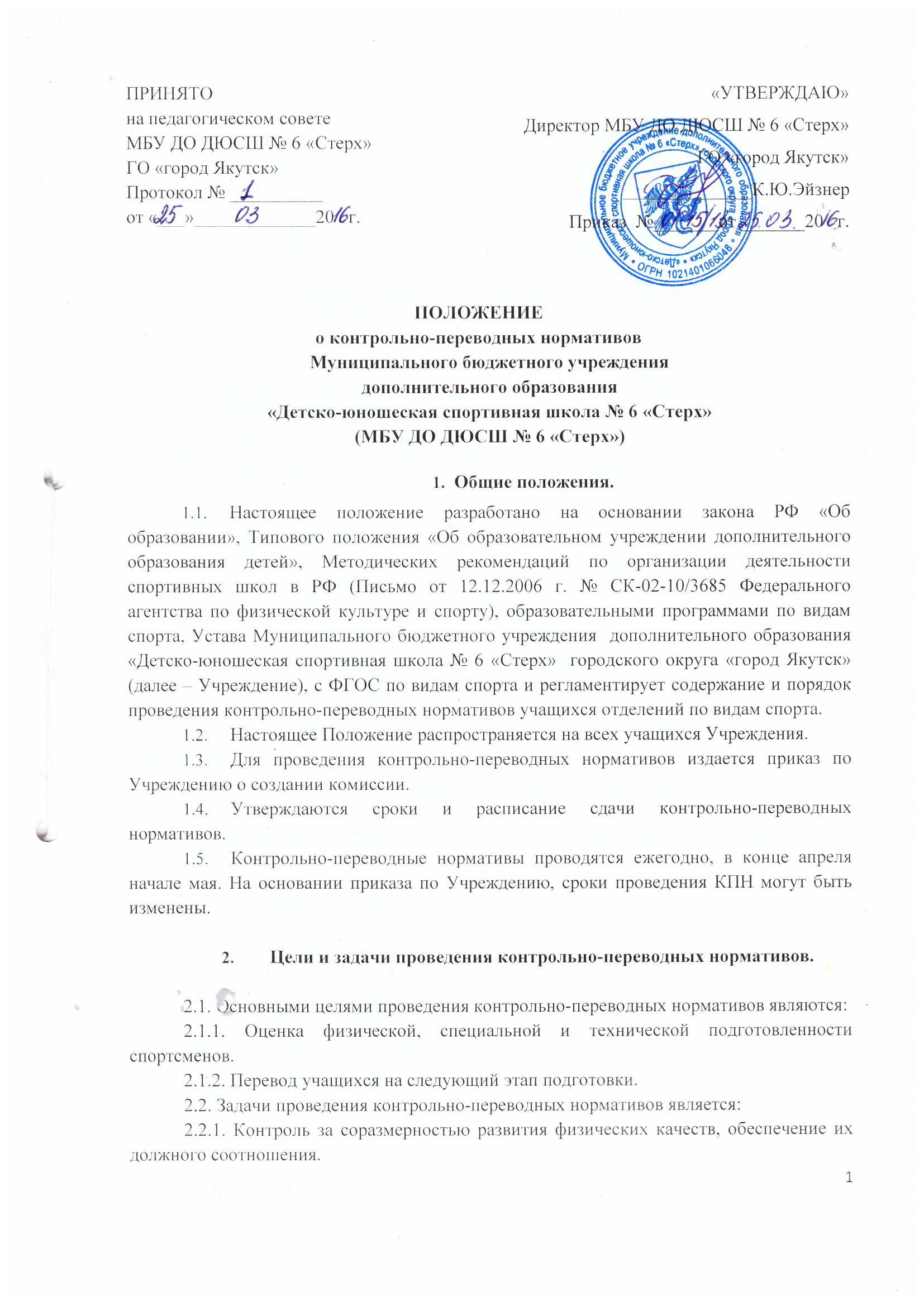 2.2.2. Выявление динамики развития физических качеств спортсмена.2.2.3. Проверка эффективности выполненных нагрузок.2.2.4. Контроль за построением учебно-тренировочного процесса.2.2.5. Коррекция тренировочных нагрузок в зависимости от степени достижения того или иного контрольного результата.  Порядок проведения контрольно-переводных нормативов.3.1. К контрольно-переводным нормативам допускаются все учащиеся       Учреждения, имеющие врачебный допуск на день испытаний.3.2. Учащиеся, выезжающие на учебно-тренировочные сборы, спортивные соревнования, могут сдать контрольно-переводные нормативы досрочно.3.3. Оценка показателей общей физической (ОФП) и специальной физической подготовки (СФП) проводится в соответствии с контрольно-переводными нормативами по видам спорта и в соответствии с периодом обучения.3.4. Контрольно-переводные нормативы проводятся в форме тестов.3.5. Контрольные нормативы в начале года принимаются тренером-преподавателем. 3.6. Перед проведением контрольно-переводных нормативов необходимо объяснить учащимся цель, методику выполнения, критерии оценки за отдельные задания, обоснование средней оценки за все нормативы.3.7. Перед началом сдачи нормативов должна быть проведена разминка.3.8. В образовательных программах каждого вида спорта для проведения контрольных испытаний выделяются специальные учебные часы. 3.9. Форма проведения сдачи контрольно-переводных нормативов учащихся Учреждения должна предусматривать их стремление показать наилучший результат.3.10. Указания к выполнению контрольно-переводных нормативов по баскетболу (Приложение 1).3.11. Указания к выполнению контрольно-переводных нормативов по волейболу (Приложение 2).3.12. Указания к выполнению контрольно-переводных нормативов по настольному теннису (Приложение 3).3.13. Указания к выполнению контрольно-переводных нормативов по пауэрлифтингу (Приложение 4).4. Порядок перевода учащихся. Учащиеся, переводятся на следующий этап обучения при условии выполнения контрольно - переводных нормативов.Перевод учащихся в группу следующего года обучения производится решением педагогического совета Учреждения и оформляется приказом директора на основании успешной сдачи контрольно-переводных нормативов. Перевод учащихся досрочно в группу следующего года обучения или этапа спортивной подготовки может проводиться по решению педагогического совета на основании выполнения контрольных нормативов общей, специальной физической подготовки и показанных спортивных результатов.Учащиеся, не выполнившие требования программы и не сдавшие контрольно-переводные нормативы не переводятся на следующий этап обучения и имеют возможность продолжить обучение повторно на том же этапе или в спортивно-оздоровительных группах, с возможностью пересдачи нормативов, но не более одного года.Вопрос о продолжении образования для учащихся не сдавших контрольно-переводных нормативов рассматривается на педагогическом совете, на основании данных даются рекомендации педагогического совета.Документация контрольно-переводных нормативов.5.1. Для сдачи контрольно-переводных нормативов тренеры-преподаватели готовят списки учащихся групп. 5.2. Результаты контрольно-переводных нормативов заносятся в протоколы.5.3. Протоколы подписываются тренером-преподавателем  и председателем комиссии.5.4. Списки о переводе учащихся на следующий этап подготовки оформляются и утверждаются приказом по Учреждению. 6. Заключительные положения6.1. Данное Положение вступает в силу после принятия его на педагогическом совете Учреждения и выхода приказа руководителя Учреждения.6.2. Срок действия данного Положения не ограничен, действует до принятия нового.6.3. Внесение изменений или дополнений в данное Положение, возможно по инициативе педагогических совета.Приложение 1.к Положению о контрольно-переводных нормативов Указания к выполнению контрольно-переводных нормативов по баскетболуОписание тестов Тесты по физической и специальной подготовке.Бег 20 метров.Выполняется с высокого старта. В забеге принимают участие один – два человека.По команде «На старт» участники подходят к линии старта и занимают исходное положение. По команде «Внимание» наклоняются вперед и по команде «Марш» бегут к линии финиша по своей дорожке. Время определяется с помощью секундомера с точностью до 0,1 с. Скоростное ведение мяча 20 м Игрок выполняет прямолинейный рывок на 20 м, стартуя по сигналу из-за лицевой линии площадки в баскетбольной стойке с мячом сильнейшей рукой с ведением - 3 попытки с интервалами 20-30 с. Время фиксируется до десятых долей секунды. Определяется лучшее время в трёх попытках.Прыжок в длину с места.На площадке проводят линию и перпендикулярно к ней закрепляют сантиметровую ленту (рулетку). Учащийся становиться около линии, не касаясь ее носками, затем отводит руки назад, сгибает ноги в коленях и, оттолкнувшись обеими ногами, делает резкий взмах  руками вперед и прыгает вдоль разметки. Расстояние измеряется по линии до пятки ноги, стоящей сзади. Даются три попытки, лучший результат идет в зачет. Прыжок вверх с места.Используется для определения скоростно-силовых качеств. Игрок располагается лицом к стене, отталкиваясь двумя ногами прыгает вверх, стремясь достать рукой как можно более высокую точку на ленте с сантиметровыми делениями, укрепленную на стене. В зачет идет лучший результат из трех попыток. Показатель прыгучести рассчитывается по разнице между высотой доставания в прыжке и высотой доставания рукой, стоя на полу на носочках. Бег 40 с на 28 мИз положения высокого старта по сигналу выполняются рывки от лицевой до лицевой линии (28 м) в течение 40 с. По окончании времени фиксируется количество пройденных дистанций. 1.2. Тесты по технической подготовке.Передвижение.Игрок находится за лицевой линией. По сигналу арбитра испытуемый перемещается спиной в защитной стойке, после каждого ориентира изменяет направление. От центральной линии выполняет рывок лицом вперед к лицевой линии на исходную позицию. Фиксируется общее время (с). Для всех групп одинаковое задание (рис.1).Инвентарь: 3 стойкиРисунок 1 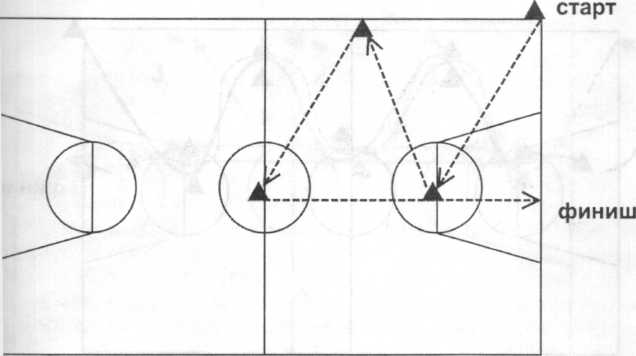 Скоростное ведение.Игрок находится за лицевой линией. По сигналу арбитра дриблер начинает ведение левой рукой в направлении первых ворот (две рядом стоящие стойки), выполняет перевод мяча на правую руку, проходит внутри ворот и т. д. Каждый раз, проходя ворота, игрок должен выполнить перевод мяча и менять ведущую руку. Преодолев последние, пятые ворота, игрок выполняет ведение правой рукой и бросок в движении на 2-х шагах (правой рукой). После броска игрок снимает мяч с кольца и начинает движение в обратном направлении, только ведет правой рукой, а в конце, преодолев последние ворота, выполняет ведение левой рукой и бросок в движении на 2-х шагах левой рукой (рис.2).Инвентарь: 10 стоек, 1 баскетбольный мячОбщеметодические указания (ОМУ):-	перевод выполняется с руки на руку -	задание выполняется 3 дистанции (6 бросков)Фиксируется общее время и общее количество заброшенных мячей. В протокол записывается время, за каждый мяч отнимается 1 с [Пр. 25 м - 4 (забитые) =21 м].Рисунок 2.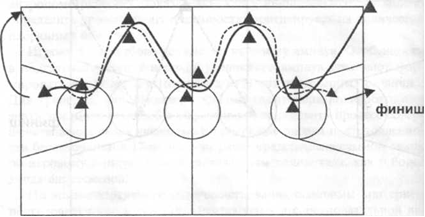 Передачи мяча.Игрок стоит лицом к центральному кольцу. Выполняет передачу в щит, снимает мяч в высшей точке и передает его помощнику № 1 левой рукой и начинает движение к противоположному кольцу, получает обратно мяч и передает его помощнику № 2 левой рукой  и т. д.После передачи от помощника № 3 игрок должен выполнить атаку в кольцо. Снимает свой мяч и повторяет тот же путь к противоположному кольцу, отдавая передачи правой рукой (рис.3).Общеметодические указания (ОМУ):-	передачи выполняются об пол-	задание выполняется 3 дистанции (6 бросков)Фиксируется общее время выполнения и количество попаданий.В протокол записывается время, за каждый забитый мяч отнимается 1 с ( Пр.30 м – 2 (забитые) = 28 м).Инвентарь: 1 баскетбольный мяч Рисунок 3.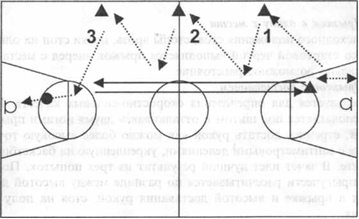 Броски с дистанции.Игрок выполняет по 2 броска с 5 точек. С каждой точки: первый - в трехочковой зоне, второй - в двухочковой. На выполнение задания дается 2 мин (рис.4).Фиксируется количество бросков и очков.Рисунок 4.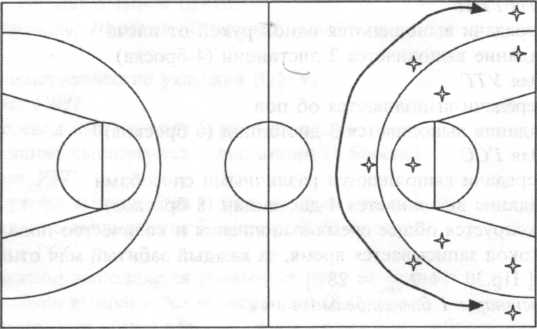 Штрафные броски.Игрок, стоя на линии штрафного броска выполняет 10 бросков. Фиксируется количество забитых. Дается две попытки. Учитывается лучший результат. 1.3. Система оценки.1.3.1. Контрольно-переводные нормативы оценки физической и технической подготовленности учащихся даны в таблицах 1,2,3,41.3.2. Результаты контрольно-переводных нормативов заносятся в протоколы (таблица 5).1.3.3. Таблица подсчета очков для оценки контрольно-переводных нормативов (таблица 6).Таблица 1Нормативные требования по физической и специальной подготовке юных баскетболистов (юноши)Таблица 2Нормативные требования по физической и специальной подготовке юных баскетболисток (девочки)Таблица 3.Нормативные требования по технической подготовке (юноши)Таблица 4.Нормативные требования по технической подготовке (девушки)Таблица 5.Протокол сдачи контрольно-переводных нормативовОтделение: Баскетбол               Тренер-преподаватель: _____________группа:___________ Дата проведения:_______________ место проведения:______________________Тренер-преподаватель: ________________________/__________________________/                                                                                                                             подпись                                            расшифровкаПредседатель комиссии: ______________________/__________________________/	                                                                                                  подпись                                              расшифровкаТаблица 6Таблица подсчета очков для оценки физической, специальной и технической подготовкиПриложение 2. к Положению о контрольно-переводных нормативов Указания к выполнению контрольно-переводных нормативов по волейболуОписание тестов Тесты по физической и специальной подготовке.Бег 30 метров.Выполняется с высокого старта. В забеге принимают участие один – два человека.По команде «На старт» участники подходят к линии старта и занимают исходное положение. По команде «Внимание» наклоняются вперед и по команде «Марш» бегут к линии финиша по своей дорожке. Время определяется с помощью секундомера с точностью до 0,1 с.Челночный бег: 5х6 м. На расстоянии 6 м чертятся две линии – стартовая и контрольная. По зрительному или звуковому сигналу учащийся бежит, преодолевая расстояние 6 м пять раз. При изменении движения в обратном направлении обе ноги испытуемого должны пересечь линию. Бросок мяча весом 1 кг из-за головы двумя руками стоя Метание с места. Испытуемый стоит у линии, одна нога впереди, держа мяч двумя руками внизу перед собой. Поднимая мяч вверх, производится замах назад за голову и тут же сразу бросок вперед. Даются три попытки в каждом виде метания. Учитывается лучший результат.Прыжок в длину с места.На площадке проводят линию и перпендикулярно к ней закрепляют сантиметровую ленту (рулетку). Учащийся становиться около линии, не касаясь ее носками, затем отводит руки назад, сгибает ноги в коленях и, оттолкнувшись обеими ногами, делает резкий взмах  руками вперед и прыгает вдоль разметки. Расстояние измеряется по линии до пятки ноги, стоящей сзади. Даются три попытки, лучший результат идет в зачет. Прыжок вверх с места.Используется для определения скоростно-силовых качеств. Игрок располагается лицом к стене, отталкиваясь двумя ногами прыгает вверх, стремясь достать рукой как можно более высокую точку на ленте с сантиметровыми делениями, укрепленную на стене. В зачет идет лучший результат из трех попыток. Показатель прыгучести рассчитывается по разнице между высотой доставания в прыжке и высотой доставания рукой, стоя на полу на носочках. 1.2. Тесты по технической подготовке.Испытания на точность второй передачи.В испытаниях создаются условия, при которых можно получить количественный результат: устанавливаются ограничители расстояния и высоты передачи - рейки, цветные ленты, обручи, наносятся линии. При передачах из зоны 3 в зону 4 расстояние передачи 3-3,5 м, высота ограничителей 3 м, расстояние от сетки не более 1,5м. Если устанавливаются мишени (обруч, «маяк»), их высота над сеткой 30-40 см, расстояние от боковой линии 1 м и 20-30 см от сетки. При передаче из зоны 2 в зону 4 расстояние передачи 5-6 м. Каждый учащийся выполняет 5 попыток: учитываются количество передач, отвечающих требованиям в испытании, а также качество исполнения передачи (передача с нарушением правил игры не засчитывается).Испытания в передачах сверху у стены, стоя лицом и спиной (чередование). Учащийся располагается на расстоянии 3 м от стены, на высоте 4 м на стене делается контрольная линия - надо стремиться выдерживать расстояние от стены и высоту передач. Учащийся подбрасывает мяч над собой и передачей посылает его в стену, выполняет передачу над собой и поворачивается на 180° (спиной к стене), выполняет передачу, стоя спиной, поворачивается кругом, выполняет передачу, стоя лицом к стене и т.д.  Передачи, стоя лицом над собой и стоя спиной, составляют одну серию. Учитывается максимальное количество серий. Устанавливается минимальное число серий для каждого года обучения.Испытания на точности подач.Основные требования: при качественном техническом исполнение заданного способа подачи послать мяч в определенном направлении - в определенный участок площадки. Эти участки следующие: правая (левая) половина площадки, зона 4-5 (1-2), площадь у боковых линий в зонах 5-4 (1-2) размером 6x2 м, в зоне 6 у лицевой линии размером 3x3 м.Испытания на точность нападающих ударов. Требования в этих испытаниях сводятся к тому, чтобы качественно в техническом исполнение произвести тот или иной нападающий удар, учащиеся могли достаточно сильно послать мяч с определенной точностью. При ударах из зоны 4 в зоны 4-5 площадь попадания ограничивается лицевой, боковой линиями и линией нападения, на расстоянии 3 м от боковой. При ударах с переводом площадь ограничена боковой линией и линией, параллельной ей па расстоянии 2 м. Если удар из зоны 4, то в зонах 1-2, при ударах из зоны 2 - в зонах 4-5. Каждый учащийся должен выполнить	5 попыток.Испытания на точность первой передачи (прием мяча). Испытания преследуют цель определить степень владения навыками приема подачи. Выполняется подача, нацеленная на зону, где расположен испытуемый. Только при этом условии идут в зачет попытки. Принимая мяч в зоне 6 (5), учащийся должен направить его через сетку, в зону 3 или 2. Если мяч выйдет за пределы указанной зоны или заденет сетку, то такая попытка не засчитывается. Каждому учащемуся дается 5 попыток, для 15-16 лет - 8. Учитываются количество попаданий и качество выполнения.Испытания в блокировании. При одиночном блокировании учащийся располагается в зоне 3 и в момент передачи на удар выходит в соответствующую зону для постановки блока. Направление удара известно, высота передачи на удар тоже. Дается 5 попыток каждому учащемуся. 1.3. Система оценки.1.3.1. Контрольно-переводные нормативы оценки физической и технической подготовленности учащихся даны в таблицах 1,2,3.1.3.2. Результаты контрольно-переводных нормативов заносятся в протокол (таблица 4).1.3.3. Таблица подсчета очков для оценки контрольно-переводных нормативов (таблица 5).Таблица 1Нормативные требования по физической и специальной подготовке юных волейболистов (юноши)Таблица 2Нормативные требования по физической и специальной подготовке юных волейболисток (девушки)Таблица 3.Нормативные требования по технической подготовкеТаблица 4.Протокол сдачи контрольно-переводных нормативовОтделение: Волейбол           Тренер-преподаватель: _____________группа:___________ Дата проведения:_______________ место проведения:______________________Тренер-преподаватель: ________________________/__________________________/                                                                      подпись                                            расшифровкаПредседатель комиссии: ______________________/__________________________/	                                              подпись                                              расшифровкаТаблица 5Таблица подсчета очков для оценки физической, специальной и технической подготовкиПриложение 3. к Положению о контрольно-переводных нормативовУказания к выполнению контрольно-переводных нормативов по настольному теннисуОписание тестов Тесты по физической и специальной подготовке.Бег 30 метров.Выполняется с высокого старта. В забеге принимают участие один – два человека.По команде «На старт» участники подходят к линии старта и занимают исходное положение. По команде «Внимание» наклоняются вперед и по команде «Марш» бегут к линии финиша по своей дорожке. Время определяется с помощью секундомера с точностью до 0,1 с.Прыжки со скакалкой одинарные.По сигналу судья включает секундомер, а спортсмен начинает прыжки. Считается одинарные прыжки (1 оборот скакалки при 1 подскоке). Считается количество тех или иных прыжков за 30 с (НП)  или 45 с (УТ). Упражнения выполняется максимум 2 раза с перерывом 2 мин. В зачет идет лучший результат.Прыжок в длину с места.На площадке проводят линию и перпендикулярно к ней закрепляют сантиметровую ленту (рулетку). Учащийся становиться около линии, не касаясь ее носками, затем отводит руки назад, сгибает ноги в коленях и, оттолкнувшись обеими ногами, делает резкий взмах  руками вперед и прыгает вдоль разметки. Расстояние измеряется по линии до пятки ноги, стоящей сзади. Даются три попытки, лучший результат идет в зачет. Метание мяча настольного тенниса Бросок выполняется из опорного положения стоя на месте. Учащийся отводит руку с мячом вверх и назад, выполняя замах одновременно с шагом левой или правой ноги. Бросок начинается за счет поворота и сгибания туловища и заканчивается движением руки, плечо бросающей руки за счет поворота туловища развернуто вперед. Заключительное движение кисти сообщает мячу направление броска. Упражнение выполняется три раза, в зачет идет лучшая попытка на дальность полета мяча.Отжимание в упоре от стола. Исходное положение - упор в край стола, при этом четыре пальца лежат на столе, а большой - снизу, руки разведены на ширину плеч, ноги выпрямлены, между плечом и телом угол 90°. По сигналу спортсмен начинает отжимания, каждый раз касаясь грудью кромки стола. Считается количество отжиманий в минуту. Судья следит за тем, чтобы руки находились на установленной ширине. Для того чтобы избежать травмы при возможном падении спортсмена на стол, его кромка закрывается мягким материалом. 1.2. Тесты по технической подготовке.Набивание мяча ладонной стороной ракетки.По зрительному или звуковому сигналу учащийся ладонной стороной ракетки начинает набивать мяч. Считается максимальное количество набитых мячей. Ограничений по времени нет. Дается три попытки, засчитывается лучшая.Набивание мяча тыльной стороной ракетки.По зрительному или звуковому сигналу учащийся тыльной стороной ракетки начинает набивать мяч. Считается максимальное количество набитых мячей. Ограничений по времени нет. Дается три попытки, засчитывается лучший результат. Набивание мяча поочередно ладонной и тыльной стороной ракетки.По зрительному или звуковому сигналу учащийся начинает набивать мяч при этом поочередно меняет сторону ракетки. Считается максимальное количество набитых мячей. Ограничений по времени нет. Дается три попытки, засчитывается лучшая.Накат справа по диагонали. Контроль проводится в серии из 10 подач по диагонали. Удары выполняются при игре с тренером (партнером). Результаты протоколируются.Накат слева по диагонали.Контроль проводится в серии из 10 подач по диагонали. Удары выполняются при игре с тренером (партнером). Результаты протоколируются.Кач (срезка) справа по диагонали.Контроль проводится в серии из 10 подач по диагонали. Удары выполняются при игре с тренером (партнером). Результаты протоколируются.Кач (срезка) слева по диагонали.Контроль проводится в серии из 10 подач по диагонали. Удары выполняются при игре с тренером (партнером). Результаты протоколируются.Подачи справа (слева) накатом.Контроль проводится в серии из 10 подач по диагонали. Удары выполняются при игре с тренером (партнером). Результаты протоколируются.1.3. Система оценки.1.3.1. Контрольно-переводные нормативы оценки физической и технической подготовленности учащихся даны в таблицах 1,2,3.1.3.2. Результаты контрольно-переводных нормативов заносятся в протоколы (таблица 4).1.3.3. Таблица подсчета очков для оценки контрольно-переводных нормативовтеннисистов и теннисисток (таблица 5)Таблица 1Нормативные требования по физической и специальной подготовке юных теннисистовТаблица 2Нормативные требования по физической и специальной подготовке юных теннисистокТаблица 3Нормативные требования по технической подготовке Таблица 4Протокол сдачи контрольно-переводных нормативовОтделение: Настольный теннис  Тренер-преподаватель: ________________ Группа:____________ Дата проведения: _______________  Место проведения:____________________________________Тренер-преподаватель: ________________________/__________________________/                                                                      подпись                                            расшифровкаПредседатель комиссии: ______________________/__________________________/	                                              подпись                                              расшифровкаТаблица 5Таблица подсчета очков для оценки физической, специальной и технической(теннисистов и теннисисток)Приложение 4к Положению о контрольно-переводных нормативовУказания к выполнению контрольно-переводных нормативов по пауэрлифтингуОписание тестов Тесты по физической и специальной подготовкеБег 30 метров.Выполняется с высокого старта. В забеге принимают участие один – два человека.По команде «На старт» участники подходят к линии старта и занимают исходное положение. По команде «Внимание» наклоняются вперед и по команде «Марш» бегут к линии финиша по своей дорожке. Время определяется с помощью секундомера с точностью до 0,1 с.Бег 60 метров.Выполняется с высокого старта. В забеге принимают участие один – два человека.По команде «На старт» участники подходят к линии старта и занимают исходное положение. По команде «Внимание» наклоняются вперед и по команде «Марш» бегут к линии финиша по своей дорожке. Время определяется с помощью секундомера с точностью до 0,1 с.Челночный бег 3 х 10 мНа расстоянии 10 м прочерчиваются 2 параллельные линии – «Старт» и «Финиш». Учащийся, не наступая на стартовую линию, принимает положение высокого старта. По команде «Марш!» (с одновременным включением секундомера) учащийся бежит до финишной линии, касается линии рукой, возвращается к линии старта, осуществляет её касание и преодолевает последний отрезок без касания линии финиша рукой. Секундомер останавливают в момент пересечения линии «Финиш». Возможно две попытки, фиксируется лучшая попытка. Подтягивание из виса на перекладинеПодтягивание из виса на высокой перекладине выполняется из ИП: вис хватом сверху, кисти рук на ширине плеч, руки, туловище и ноги выпрямлены, ноги не касаются пола, ступни вместе. Участник подтягивается так, чтобы подбородок поднялся выше грифа перекладины, затем опускается в вис и, зафиксировав ИП на 0,5 с, продолжает выполнение испытания (теста). Засчитывается количество правильно выполненных попыток. Для девушек на низкой перекладине.Подъем ног из виса на перекладине до уровня хвата рукамиУчащийся из положения вис на перекладине, таким образом, чтобы ноги не доставали до пола. Хват – прямой, средний или широкий. Руки и ноги прямые, спина немного согнута в поясницы. Учащийся делает глубокий вдох и слегка отводит ноги назад. Рывком поднимает ноги к перекладине на максимально возможную высоту. На выдохе медленно отпускает ноги в исходное положение. Засчитывается максимальное количество повторений. Сгибание и разгибание рук в упоре лежа. Исходное положение - упор лежа на полу, руки разведены на ширину плеч, ноги выпрямлены, между плечом и телом угол 90°. По сигналу спортсмен начинает отжимания, сгибая и разгибая руки до 90° в локтевом суставе. Считается количество отжиманий в минуту. Судья следит за тем, чтобы руки находились на установленной ширине (рис 1).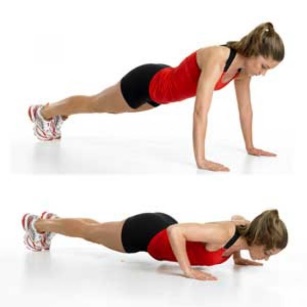 Прыжок в длину с места.На площадке проводят линию и перпендикулярно к ней закрепляют сантиметровую ленту (рулетку). Учащийся становиться около линии, не касаясь ее носками, затем отводит руки назад, сгибает ноги в коленях и, оттолкнувшись обеими ногами, делает резкий взмах  руками вперед и прыгает вдоль разметки. Расстояние измеряется по линии до пятки ноги, стоящей сзади. Даются три попытки, лучший результат идет в зачет. Прыжок вверх с места.Используется для определения скоростно-силовых качеств. Игрок располагается лицом к стене, отталкиваясь двумя ногами прыгает вверх, стремясь достать рукой как можно более высокую точку на ленте с сантиметровыми делениями, укрепленную на стене. В зачет идет лучший результат из трех попыток. Показатель прыгучести рассчитывается по разнице между высотой доставания в прыжке и высотой доставания рукой, стоя на полу на носочках. Подъем туловища лежа на спине за 20 сИз исходного положения, лежа на спине на гимнастическом мате, руки за головой, пальцы сцеплены в «замок», лопатки касаются мата, ноги согнуты в коленях под прямым углом, ступни прижаты партнером к полу. Учащийся выполняет максимальное количество подъемов туловища за 20 с, касаясь локтями бедер (коленей), с последующим возвратом в ИП. Засчитывается количество правильно выполненных подъемов туловища. Наклон вперед из положения стоя с выпрямленными ногамиИз исходного положения, стоя на гимнастической скамье, ноги выпрямлены в коленях, ступни ног расположены параллельно на ширине 10 — 15 см. Учащийся выступает в спортивной форме, позволяющей спортивным судьям определять выпрямление ног в коленях. Учащийся по команде выполняет два предварительных наклона, ладони двигаются вдоль линейки измерения. При третьем наклоне участник максимально наклоняется и удерживает касание линейки измерения в течение 2 с. Величина гибкости измеряется в сантиметрах (рис 2). 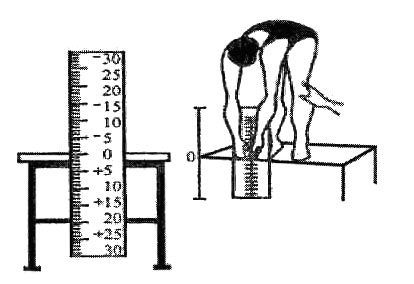 .1.2. Обязательная техническая программаКлассическое троеборье1. Приседание со штангой на спине. И.П. ноги на ширине плечи,  штанга лежит на трапециевидных  мышцах спины. На раз медленно приседаем, на два возвращаемся в исходное положение.2. Жим лежа. И.П. штанга держим на вытянутых руках, на счет раз опускаем на грудь. На счет два возвращаемся в исходное положение.3. Тяга штанги. И.П. ноги слегка согнуты в коленях, туловище наклонено вперед. На раз подтягиваем штангу к животу, на два возвращаемся в исходное положение.1.3. Система оценки1.3.1. Контрольно-переводные нормативы оценки физической и технической подготовленности учащихся даны в таблицах 1,2,3.1.3.2. Результаты контрольно-переводных нормативов заносятся в протоколы (таблица 5).1.3.3. Таблица подсчета очков для оценки контрольно-переводных нормативов (таблица 4).Таблица 1Нормативные требования по физической и специальной подготовке по пауэрлифтингу (юноши)Таблица 2Нормативные требования по физической и специальной подготовке по пауэрлифтингу (девушки)Таблица 3Нормативные требования по обязательной технической программы Таблица 4Таблица подсчета очков для оценки физической, специальной физической и технической подготовки(пауэрлифтеров)Таблица 5.Протокол сдачи контрольно-переводных нормативовОтделение: Пауэрлифтинга                              Тренер-преподаватель: _____________группа:___________ Дата проведения:_______________ место проведения:______________________Тренер-преподаватель: ________________________/__________________________/                                                                      подпись                                            расшифровкаПредседатель комиссии: ______________________/__________________________/	                                              подпись                                              расшифровка№ТестыВозрастные группыВозрастные группыВозрастные группыВозрастные группыВозрастные группыВозрастные группыВозрастные группыВозрастные группыВозрастные группыВозрастные группыВозрастные группыВозрастные группыВозрастные группыВозрастные группыВозрастные группыВозрастные группыВозрастные группыВозрастные группыВозрастные группыВозрастные группыВозрастные группыВозрастные группыВозрастные группыВозрастные группыВозрастные группыВозрастные группыВозрастные группыВозрастные группыВозрастные группы№ТестыНПНПНПНПНПНПНПНПНПНПНПНПНПНПНПНПНПНПУТУТУТУТУТУТУТУТУТУТУТ№Тесты8 лет8 лет8 лет8 лет8 лет9 лет9 лет9 лет9 лет9 лет10 лет10 лет10 лет10 лет10 лет11 лет11 лет11 лет11 лет11 лет12 лет 12 лет 12 лет 12 лет 12 лет №Тесты12345123451234512345123451Бег 20 м76,86,66,46,26,66,46,265,86,265,85,65,45,85,65,45,255,45,254,84,62Скоростное ведение мяча 20 м1211,911,8511,811,7511,711,6511,611,5511,511,411,311,211,11111,211,11110,910,81110,910,810,710,53Прыжок в длину с места 1141151201251301301341381421461381421461501541461501541581601541581601641684Прыжок вверх181920222420222425262728293031323334353637383940415Бег 40 с на 28 м 11212012813014011212012813014013 лет13 лет13 лет13 лет13 лет14 лет14 лет14 лет14 лет14 лет15 лет15 лет15 лет15 лет15 лет16 лет16 лет16 лет16 лет16 лет17-18 лет17-18 лет17-18 лет17-18 лет17-18 лет12345123451234512345123451Бег 20 м54,84,64,54,44,64,54,44,34,24,44,34,24,144,24,143,93,843,93,83,73,62Скоростное ведение мяча 20 м10,810,710,510,410,310,510,410,310,21010,310,2109,99,8109,99,89,79,69,89,79,69,593Прыжок в длину с места 1601641681721751681721741781801741781801841881901952002052102152202252302404Прыжок вверх424344454647484950514950515253515253545556575859605Бег 40 с на 28 м 112120128130140145,6151,2156,8162,4168145,6151,2156,8162,4168170,8173,6176,4179,2182170,8173,6176,4179,2182№ТестыВозрастные группыВозрастные группыВозрастные группыВозрастные группыВозрастные группыВозрастные группыВозрастные группыВозрастные группыВозрастные группыВозрастные группыВозрастные группыВозрастные группыВозрастные группыВозрастные группыВозрастные группыВозрастные группыВозрастные группыВозрастные группыВозрастные группыВозрастные группыВозрастные группыВозрастные группыВозрастные группыВозрастные группыВозрастные группыВозрастные группыВозрастные группыВозрастные группыВозрастные группы№ТестыНПНПНПНПНПНПНПНПНПНПНПНПНПНПНПНПНПНПУТУТУТУТУТУТУТУТУТУТУТ№Тесты8 лет8 лет8 лет8 лет8 лет9 лет9 лет9 лет9 лет9 лет10 лет10 лет10 лет10 лет10 лет11 лет11 лет11 лет11 лет11 лет12 лет 12 лет 12 лет 12 лет 12 лет №Тесты12345123451234512345123451Бег 20 м7,276,86,66,46,86,66,46,266,46,265,85,66,15,95,75,55,35,75,55,35,14,92Скоростное ведение мяча 20 м12,412,312,2512,212,1512,112,051211,9511,911,811,711,611,511,411,511,411,311,211,111,311,211,111,410,83Прыжок в длину с места 1001051101151201151201251301351251301351381401351381401451501401451501551604Прыжок вверх141516182016182021222324252627282930313233343536375Бег 40 с на 28 м 971051131151259710511311512513 лет13 лет13 лет13 лет13 лет14 лет14 лет14 лет14 лет14 лет15 лет15 лет15 лет15 лет15 лет16 лет16 лет16 лет16 лет16 лет17-18 лет17-18 лет17-18 лет17-18 лет17-18 лет12345123451234512345123451Бег 20 м5,35,14,94,84,74,94,84,74,64,54,74,64,54,44,34,54,44,34,24,14,34,24,143,92Скоростное ведение мяча 20 м11,111,410,810,710,610,810,710,610,510,310,610,510,310,210,110,310,210,1109,910,1109,99,89,33Прыжок в длину с места 1501521541561601541561601621651601621651671701701751801851901952002052102154Прыжок вверх373839404142434445464748495051495051525351525354555Бег 40 с на 28 м 97105113115125130,6136,2141,8147,4153130,6136,2141,8147,4153155,8158,6161,4164,2167155,8158,6161,4164,2167№ТестыВозрастные группыВозрастные группыВозрастные группыВозрастные группыВозрастные группыВозрастные группыВозрастные группыВозрастные группыВозрастные группыВозрастные группыВозрастные группыВозрастные группыВозрастные группыВозрастные группыВозрастные группыВозрастные группыВозрастные группыВозрастные группыВозрастные группыВозрастные группыВозрастные группыВозрастные группыВозрастные группыВозрастные группыВозрастные группыВозрастные группыВозрастные группыВозрастные группыВозрастные группы№ТестыУТУТУТУТУТУТУТУТУТУТУТУТУТУТУТУТУТУТУТУТУТУТУТУТУТУТУТУТУТ№Тесты12 лет12 лет12 лет12 лет12 лет13 лет13 лет13 лет13 лет13 лет14 лет14 лет14 лет14 лет14 лет15 лет15 лет15 лет15 лет15 лет16 лет и старше16 лет и старше16 лет и старше16 лет и старше16 лет и старше№Тесты12345123451234512345123451Передвижение в защитной стойке (с)15,615,31514,51413,513,31312,5121312,51211,51110,5109,859,89,69,859,89,69,459,42Скоростное ведение (с, попадания)43,842,841,840,839,838,83837363538,83837363537363534,834,63534,834,434,233,83Передача мяча (с, попадания)595857565554535251504948474645444240383640383635334Броски (%)303436384036384041424041424445424445485055586065705Штрафные броски (%)30343638403638404142404142444542444548505558606570№ТестыВозрастные группыВозрастные группыВозрастные группыВозрастные группыВозрастные группыВозрастные группыВозрастные группыВозрастные группыВозрастные группыВозрастные группыВозрастные группыВозрастные группыВозрастные группыВозрастные группыВозрастные группыВозрастные группыВозрастные группыВозрастные группыВозрастные группыВозрастные группыВозрастные группыВозрастные группыВозрастные группыВозрастные группыВозрастные группыВозрастные группыВозрастные группыВозрастные группыВозрастные группы№ТестыУТУТУТУТУТУТУТУТУТУТУТУТУТУТУТУТУТУТУТУТУТУТУТУТУТУТУТУТУТ№Тесты12 лет12 лет12 лет12 лет12 лет13 лет13 лет13 лет13 лет13 лет14 лет14 лет14 лет14 лет14 лет15 лет15 лет15 лет15 лет15 лет16 лет и старше16 лет и старше16 лет и старше16 лет и старше16 лет и старше№Тесты12345123451234512345123451Передвижение в защитной стойке (с)16,215,915,615,114,614,113,913,613,112,613,613,112,612,111,611,110,610,4510,410,210,4510,410,2109,82Скоростное ведение (с, попадания)45444342414039,238,237,236,24039,238,237,236,238,237,236,23635,836,23635,635,4353Передача мяча (с, попадания)656463626160595857565554535251504846444246444241394Броски (%)303436384036384041424041424344424344454647505458605Штрафные броски (%)30343638403638404142404142444542444548505558606570№Фамилия ИмяВОЗРАСТБег 20мБег 20мСкоростное ведение мяча 20 мСкоростное ведение мяча 20 мПрыжок в длинуПрыжок в длинуПрыжок вверхПрыжок вверхПрыжок вверхБег 40с на 28 мБег 40с на 28 мПереме-Щение в защитной стойкеПереме-Щение в защитной стойкеСкоростное ведениеСкоростное ведениеПередачамячаПередачамячаДист.Броски (%)Дист.Броски (%)Штраф. Броски(%)Штраф. Броски(%)СУММАЗАЧ/НЕЗАЧОЦЕНКА№Фамилия ИмяВОЗРАСТРОРОРОРОРРОРОРОРОРОРОСУММАЗАЧ/НЕЗАЧОЦЕНКА1234567891011121314151617181920ВозрастУровень подготовленности, сумма балловУровень подготовленности, сумма балловУровень подготовленности, сумма балловУровень подготовленности, сумма балловУровень подготовленности, сумма балловВозрастне зачетзачетподготовлендля переводахорошоотлично 8-10 летменее 10 баллов10 баллов и более10 баллов и болееот 11 до 14 балловот 15 до 20 баллов11 летменее 12 баллов12 балла и более12 балла и болееот 13 до 18 балловот 18 до 25 баллов12-16 лет и старшеменее 25 баллов25 баллов и более25 баллов и болееот 26 до 35 балловот 36 до 50 баллов№ТестыВозрастные группыВозрастные группыВозрастные группыВозрастные группыВозрастные группыВозрастные группыВозрастные группыВозрастные группыВозрастные группыВозрастные группыВозрастные группыВозрастные группыВозрастные группыВозрастные группыВозрастные группыВозрастные группыВозрастные группыВозрастные группыВозрастные группыВозрастные группыВозрастные группыВозрастные группыВозрастные группыВозрастные группыВозрастные группыВозрастные группыВозрастные группыВозрастные группыВозрастные группы№ТестыНПНПНПНПНПНПНПНПНПНПНПНПНПНПНПНПНПНПУТУТУТУТУТУТУТУТУТУТУТ№Тесты9 лет9 лет9 лет9 лет9 лет10 лет10 лет10 лет10 лет10 лет11 лет11 лет11 лет11 лет11 лет12 лет12 лет12 лет12 лет12 лет13 лет и старше13 лет и старше13 лет и старше13 лет и старше13 лет и старше№Тесты12345123451234512345123451Бег 30 м7,676,465,87,676,465,87,46,86,35,85,67,46,86,35,85,66,66,365,65,32Челночный бег 5х6 м12,412,312,212,11211,911,811,711,611,511,911,811,711,611,511,411,311,211,11111,411,311,211,1113Бросок мяча весом 1 кг из-за головы двумя руками стоя3,544,555,53,544,555,566,577,5866,577,5888,599,5104Прыжок в длину с места1201251301351401421441461481501521541561581601601651701751801821841861881905Прыжок вверх с места со взмахом руками20212223252627282930313233343533343536373536373839№ТестыВозрастные группыВозрастные группыВозрастные группыВозрастные группыВозрастные группыВозрастные группыВозрастные группыВозрастные группыВозрастные группыВозрастные группыВозрастные группыВозрастные группыВозрастные группыВозрастные группыВозрастные группыВозрастные группыВозрастные группыВозрастные группыВозрастные группыВозрастные группыВозрастные группыВозрастные группыВозрастные группыВозрастные группыВозрастные группыВозрастные группыВозрастные группыВозрастные группыВозрастные группы№ТестыУТУТУТУТУТУТУТУТУТУТУТУТУТУТУТУТУТУТУТУТУТУТУТУТУТУТУТУТУТ№Тесты14 лет14 лет14 лет14 лет14 лет15 лет15 лет15 лет15 лет15 лет16 лет16 лет16 лет16 лет16 лет17 лет17 лет17 лет17 лет17 лет18 лет и старше18 лет и старше18 лет и старше18 лет и старше18 лет и старше№Тесты12345123451234512345123451Бег 30 м6,66,365,65,36,56,25,95,55,26,56,25,95,55,26,46,15,85,55,26,46,15,85,55,22Челночный бег 5х6 м10,910,810,710,610,510,910,810,710,610,510,710,610,510,410,310,510,410,310,210,110,510,410,310,210,13Бросок мяча весом 1 кг из-за головы двумя руками стоя88,599,51099,51010,210,410,610,81111,211,411,611,81212,212,412,612,81313,213,44Прыжок в длину с места1861881901911921901911921931941921931941951961941951961971981992002022032055Прыжок вверх с места со взмахом руками35363738393738394041373839404239404243444243444546№ТестыВозрастные группыВозрастные группыВозрастные группыВозрастные группыВозрастные группыВозрастные группыВозрастные группыВозрастные группыВозрастные группыВозрастные группыВозрастные группыВозрастные группыВозрастные группыВозрастные группыВозрастные группыВозрастные группыВозрастные группыВозрастные группыВозрастные группыВозрастные группыВозрастные группыВозрастные группыВозрастные группыВозрастные группыВозрастные группыВозрастные группыВозрастные группыВозрастные группыВозрастные группы№ТестыНПНПНПНПНПНПНПНПНПНПНПНПНПНПНПНПНПНПУТУТУТУТУТУТУТУТУТУТУТ№Тесты9 лет9 лет9 лет9 лет9 лет10 лет10 лет10 лет10 лет10 лет11 лет11 лет11 лет11 лет11 лет12 лет12 лет12 лет12 лет12 лет13 лет и старше13 лет и старше13 лет и старше13 лет и старше13 лет и старше№Тесты12345123451234512345123451Бег 30 м8,27,676,66,48,27,676,66,487,46,96,46,287,46,96,46,27,26,96,66,25,92Челночный бег 5х6 м12,912,812,712,612,512,412,312,212,11212,412,312,212,11211,911,811,711,611,511,911,811,711,611,53Бросок мяча весом 1 кг из-за головы двумя руками стоя1,522,533,51,522,533,544,555,5644,555,5666,577,584Прыжок в длину с места1101151201251301321341361381401421441461481501501551601651701721741761781805Прыжок вверх с места со взмахом руками14151617192021222324252627282927282930312930313233№ТестыВозрастные группыВозрастные группыВозрастные группыВозрастные группыВозрастные группыВозрастные группыВозрастные группыВозрастные группыВозрастные группыВозрастные группыВозрастные группыВозрастные группыВозрастные группыВозрастные группыВозрастные группыВозрастные группыВозрастные группыВозрастные группыВозрастные группыВозрастные группыВозрастные группыВозрастные группыВозрастные группыВозрастные группыВозрастные группыВозрастные группыВозрастные группыВозрастные группыВозрастные группы№ТестыУТУТУТУТУТУТУТУТУТУТУТУТУТУТУТУТУТУТУТУТУТУТУТУТУТУТУТУТУТ№Тесты14 лет14 лет14 лет14 лет14 лет15 лет15 лет15 лет15 лет15 лет16 лет16 лет16 лет16 лет16 лет17 лет17 лет17 лет17 лет17 лет18 лет и старше18 лет и старше18 лет и старше18 лет и старше18 лет и старше№Тесты12345123451234512345123451Бег 30 м7,26,96,66,25,97,16,86,56,15,87,16,86,56,15,876,76,46,15,876,76,46,15,82Челночный бег 5х6 м11,411,311,211,11111,411,311,211,11111,211,11110,910,81110,910,810,710,61110,910,810,710,63Бросок мяча весом 1 кг из-за головы двумя руками стоя66,577,5877,588,28,48,68,899,29,49,69,81010,210,410,610,81111,211,44Прыжок в длину с места1761781801811821801811821831841821831841851861841851861871881891901921931955Прыжок вверх с места со взмахом руками29303132333132333435313233343633343637383637383940№ТестыВозрастные группыВозрастные группыВозрастные группыВозрастные группыВозрастные группыВозрастные группыВозрастные группыВозрастные группыВозрастные группыВозрастные группыВозрастные группыВозрастные группыВозрастные группыВозрастные группыВозрастные группыВозрастные группыВозрастные группыВозрастные группыВозрастные группыВозрастные группыВозрастные группыВозрастные группыВозрастные группыВозрастные группы№ТестыУТУТУТУТУТУТУТУТУТУТУТУТУТУТУТУТУТУТУТУТУТУТУТ№Тесты12-13 лет12-13 лет12-13 лет12-13 лет12-13 лет14-15 лет14-15 лет14-15 лет14-15 лет14-15 лет16-17 лет16-17 лет16-17 лет16-17 лет16-17 лет18 лет18 лет18 лет18 лет18 лет№Баллы123451234512345123451Вторая передача на точность из зоны 3 в зону 4 или из зоны 2 в зону 41234534567567896789102Передача сверху у стены, стоя лицом и спиной (чередование)1234534567567896789103Подача на точность1234534567567896789104Нападающий удар прямой из зоны 4 в зону 4-5 или из зоны 2 в зону 5, из зоны 4 в зону 1 1234534567567895Прием подачи из зоны 5 в зону 2 на точность, или из зоны 6 в зону 3 на точность1234534567567896789106Блокирование одиночное нападающего из зоны 4(2) по диагонали123453456756789№Фамилия ИмяВОЗРАСТБег 30мБег 30мЧелночный бег5х6 мЧелночный бег5х6 мБросок мяча весом 1 кг из-за головы 2-я руками стояБросок мяча весом 1 кг из-за головы 2-я руками стояПрыжок в длинуПрыжок в длинуПрыжок вверх с места Прыжок вверх с места 2-я передача(3-4)(2-4)2-я передача(3-4)(2-4)ЧередованиеЧередованиеПодача на точность (5-2) (6-3)Подача на точность (5-2) (6-3)Нападающий ударНападающий ударПрием подачиПрием подачиБлокированиеБлокированиеСУММАЗАЧ/НЕЗАЧОЦЕНКА№Фамилия ИмяВОЗРАСТРОРОРОРОРОРОРОРОРОРОРО1234567891011121314151617181920ВозрастУровень подготовленности, сумма балловУровень подготовленности, сумма балловУровень подготовленности, сумма балловУровень подготовленности, сумма балловУровень подготовленности, сумма балловВозрастне зачетзачетподготовлендля переводахорошоотлично 9 - 11 летменее 12 баллов12 баллов и более12 баллов и болееот 13 до 18 балловот 19 до 25 баллов12-13 летменее 22 баллов22 балла и более22 балла и болееот 23 до 32 балловот 33 до 45 баллов14-15 летменее 27 баллов27 баллов и более27 баллов и болееот 28 до 39 балловот 39 до 55 баллов14 - 15 летменее 27 баллов27 баллов и более27 баллов и болееот 28 до 39 балловот 39 до 55 баллов16 - 17 летменее 27 баллов27 баллов и более27 баллов и болееот 28 до 39 балловот 39 до 55 баллов18 летменее 27 баллов27 баллов и более27 баллов и болееот 28 до 39 балловот 39 до 55 баллов№ТестыВозрастные группыВозрастные группыВозрастные группыВозрастные группыВозрастные группыВозрастные группыВозрастные группыВозрастные группыВозрастные группыВозрастные группыВозрастные группыВозрастные группыВозрастные группыВозрастные группыВозрастные группыВозрастные группыВозрастные группыВозрастные группыВозрастные группыВозрастные группыВозрастные группыВозрастные группыВозрастные группыВозрастные группыВозрастные группыВозрастные группыВозрастные группыВозрастные группыВозрастные группы№ТестыНПНПНПНПНПНПНПНПНПНПНПНПУТУТУТУТУТУТУТУТУТУТУТУТУТУТУТУТУТ№Тесты7-8 лет7-8 лет7-8 лет7-8 лет7-8 лет9-10 лет9-10 лет9-10 лет9-10 лет9-10 лет11-12 лет11-12 лет11-12 лет11-12 лет11-12 лет13-14 лет13-14 лет13-14 лет13-14 лет13-14 лет15 лет и старше15 лет и старше15 лет и старше15 лет и старше15 лет и старше№Тесты12345123451234512345123451Бег 30 м87,576,567,676,465,87,46,86,35,85,66,66,365,65,36,56,25,95,55,22Прыжки через скакалку за 30 с303233343536373839403Прыжки через скакалку за 45 с6162636465666768697071727374754Прыжок в длину с места (см)1281311341371401431461491521551561571581591601611621631641651661671681691705Метание мяча для н/т1,522,53433,5455,56Отжимания в упоре151617181920212427303336394245№ТестыВозрастные группыВозрастные группыВозрастные группыВозрастные группыВозрастные группыВозрастные группыВозрастные группыВозрастные группыВозрастные группыВозрастные группыВозрастные группыВозрастные группыВозрастные группыВозрастные группыВозрастные группыВозрастные группыВозрастные группыВозрастные группыВозрастные группыВозрастные группыВозрастные группыВозрастные группыВозрастные группыВозрастные группыВозрастные группыВозрастные группыВозрастные группыВозрастные группыВозрастные группыВозрастные группы№ТестыНПНПНПНПНПНПНПНПНПНПНПНПУТУТУТУТУТУТУТУТУТУТУТУТУТУТУТУТУТУТ№Тесты7-8 лет7-8 лет7-8 лет7-8 лет7-8 лет9-10 лет9-10 лет9-10 лет9-10 лет9-10 лет11-12 лет11-12 лет11-12 лет11-12 лет11-12 лет13-14 лет13-14 лет13-14 лет13-14 лет13-14 лет15 лет и старше15 лет и старше15 лет и старше15 лет и старше15 лет и старше15 лет и старше№Тесты12345123451234512345123451Бег 30 м8,37,87,36,86,37,97,36,76,36,17,77,16,66,15,96,96,66,35,95,66,86,56,15,85,52Прыжки через скакалку за 30 с262728293031323334353Прыжки через скакалку за 45 с5657585960616263646566676869704Прыжок в длину с места (см)1231261291321351381411441471501511521531541551561571581591601611621631641655Метание мяча для н/т11,522,532,533,544,56Отжимания в упоре101112131415161922252227323740№ТестыВозрастные группыВозрастные группыВозрастные группыВозрастные группыВозрастные группыВозрастные группыВозрастные группыВозрастные группыВозрастные группыВозрастные группыВозрастные группыВозрастные группыВозрастные группыВозрастные группыВозрастные группыВозрастные группыВозрастные группыВозрастные группыВозрастные группыВозрастные группыВозрастные группыВозрастные группыВозрастные группыВозрастные группыВозрастные группыВозрастные группыВозрастные группыВозрастные группыВозрастные группы№ТестыНПНПНПНПНПНПНПНПНПНПНПНПУТУТУТУТУТУТУТУТУТУТУТУТУТУТУТУТУТ№Тесты7-8 лет7-8 лет7-8 лет7-8 лет7-8 лет9-10 лет9-10 лет9-10 лет9-10 лет9-10 лет11-12 лет11-12 лет11-12 лет11-12 лет11-12 лет13-14 лет13-14 лет13-14 лет13-14 лет13-14 лет15 лет и старше15 лет и старше15 лет и старше15 лет и старше15 лет и старше№Тесты12345123451234512345123451Набивание мяча ладонной стороной ракетки4550556065606570758080828486888890929496969798991002Набивание мяча тыльной стороной ракетки4550556065606570758080828486888890929496969798991003Набивание мяча поочередно ладонной и тыльной стороной ракеткиНабивание мяча поочередно ладонной и тыльной стороной ракеткиНабивание мяча поочередно ладонной и тыльной стороной ракетки60657075808284868890929496981004Накат справа по диагоналиНакат справа по диагоналиНакат справа по диагонали1617181920222426283032343638405Накат слева по диагоналиНакат слева по диагоналиНакат слева по диагонали1617181920222426283032343638406Кач (срезка) справа по диагоналиКач (срезка) справа по диагоналиКач (срезка) справа по диагонали1011121314151617181920212223247Кач (срезка) слева по диагоналиКач (срезка) слева по диагоналиКач (срезка) слева по диагонали1011121314151617181920212223248Выполнение подачи справа накатом в правую половину стола (из 10 попыток)Выполнение подачи справа накатом в правую половину стола (из 10 попыток)Выполнение подачи справа накатом в правую половину стола (из 10 попыток)12345678910№Фамилия ИмяВОЗРАСТБег 30 мБег 30 мПрыжки со скакалкой за 30/45 сПрыжки со скакалкой за 30/45 сПрыжок в длину с местаПрыжок в длину с местаМетание мяча для н/тМетание мяча для н/тОтжимание в упореОтжимание в упореНабивание мяча ладонной стороной ракеткиНабивание мяча ладонной стороной ракеткиНабивание мяча тыльной стороной ракеткиНабивание мяча тыльной стороной ракеткиНабивание мяча поочередно ладонной и тыльной стороной ракеткиНабивание мяча поочередно ладонной и тыльной стороной ракеткиНакат справа по диагоналиНакат справа по диагоналиНакат слева по диагоналиНакат слева по диагоналиКач (срезка) справа по диагоналиКач (срезка) справа по диагоналиКач (срезка) слева по диагоналиКач (срезка) слева по диагоналиПодачаПодачаСУММАЗАЧ/НЕЗАЧОЦЕНКАРОРОРОРОРОРОРОРОРОРОРОРОРОБ1234567891011121314151617181920ВозрастУровень подготовленности, сумма балловУровень подготовленности, сумма балловУровень подготовленности, сумма балловУровень подготовленности, сумма балловУровень подготовленности, сумма балловВозрастне зачетзачетподготовлендля переводахорошоотлично 7-8 летменее 15 баллов15 и более баллов15 и более балловот 16 до 24 балловот 25 до 30 баллов9-10 летменее 15 баллов15 и более баллов15 и более балловот 16 до 24 балловот 25 до 30 баллов11-12 летменее 27 баллов27 и более баллов27 и более балловот 28 до 39 баллов от 40 до 55 баллов13-14 летменее 30 баллов30 и более баллов30 и более балловот 30 до 42 балловот 42 до 60 баллов15 лет и старшеменее 30 баллов30 и более баллов30 и более балловот 30 до 42 балловот 42 до 60 баллов№Развиваемое физ. качествоКонтрольныеУпражнения(тесты)НПНПНПНПНПУТУТУТУТУТУТУТУТУТУТУТУТУТУТУТУТУТУТУТУТУТ№Развиваемое физ. качествоКонтрольныеУпражнения(тесты)10 -11 лет10 -11 лет10 -11 лет10 -11 лет10 -11 лет12-13 лет12-13 лет12-13 лет12-13 лет12-13 лет14-15 лет14-15 лет14-15 лет14-15 лет14-15 лет16-17 лет16-17 лет16-17 лет16-17 лет16-17 лет18 лет18 лет18 лет18 лет18 лет№Развиваемое физ. качествоКонтрольныеУпражнения(тесты)12345123451234512345123451Скоростные качестваБег 30 м.6,86,66,46,266,26,165,95,85,95,85,75,65,55,45,35,25,154,94,84,74,64,52КоординацияЧелночный бег 3х10 м9,89,69,49,298,98,88,78,68,58,48,38,28,188,187,97,87,77,67,57,47,37,23СилаПодтягивание из виса на перекладине ---121234534567456786789103СилаПодъем ног из виса на перекладине до уровня хвата руками23456456786789104Силовая выносливостьСгибание и разгибание рук в упоре лежа на полу 5678915161718192021222324252627282930313233345Скоростно-силовые качестваПрыжок в длину с места1131151201251301331351401451501531551601651701721741761781801831851901952005Скоростно-силовые качестваПодъем туловища лежа на спине за 20 с 45678567896789107891011891011126ГибкостьНаклон вперед из положения стоя с выпрямленными ногами +1+2+4+6+8+2+4+6+8+11+2+4+6+8+11+4+6+8+10+13+4+6+8+10+13№Развиваемое физ. качествоКонтрольныеУпражнения(тесты)НПНПНПНПНПУТУТУТУТУТУТУТУТУТУТУТУТУТУТУТУТУТУТУТУТУТ№Развиваемое физ. качествоКонтрольныеУпражнения(тесты)10 -11 лет10 -11 лет10 -11 лет10 -11 лет10 -11 лет12-13 лет12-13 лет12-13 лет12-13 лет12-13 лет14-15 лет14-15 лет14-15 лет14-15 лет14-15 лет16-17 лет16-17 лет16-17 лет16-17 лет16-17 лет18 лет18 лет18 лет18 лет18 лет№Развиваемое физ. качествоКонтрольныеУпражнения(тесты)12345123451234512345123451Скоростные качестваБег 30 м.7,37,16,96,76,56,76,66,56,46,36,46,36,26,165,95,85,75,65,55,45,35,25,152КоординацияЧелночный бег 3х10 м11,311,110,910,710,510,410,310,210,1109,99,89,79,69,59,49,59,49,39,28,58,68,78,88,73СилаПодтягивание из виса на перекладине 12345345677891011111213141515161718193СилаПодъем ног из виса на перекладине до уровня хвата руками1234523456345674Силовая выносливостьСгибание и разгибание рук в упоре лежа на полу 12345891011121314151617181920212223242526275Скоростно-силовые качестваПрыжок в длину с места1081101151201251281301351401451481501551601651671691711731751771801851901955Скоростно-силовые качестваПодъем туловища лежа на спине за 20 с 12345234563456745678567896ГибкостьНаклон вперед из положения стоя с выпрямленными ногами +1+2+3+5+11+2+3+4+6+13+3+4+5+8+15+4+5+7+9+16+4+5+7+9+16Возрастные группыВозрастные группыВозрастные группыВозрастные группыВозрастные группыВозрастные группы14-15 лет14-15 лет16-17 лет16-17 лет18 лет 18 лет Баллыюношидевушкиюношидевушкиюношидевушки1СВ50% СВ2 СВСВ3 СВСВ + 10 КГ22 х СВ СВ3 СВ 1,5 х СВ4 СВ2 СВ32 х СВ + 10 кгСВ + 5 кг3 х СВ + 10 кг1,5 х СВ + 10 кг4 х СВ + 10 кг2 х СВ + 10 кг42 х СВ + 20 кгСВ + 10 кг3 х СВ + 20 кг1,5 х СВ + 20 кг4 СВ + 20 кг2 х СВ + 20 кг52 х СВ + 30 кгСВ + 20 кг3 х СВ + 30 кг2 х СВ4 х СВ + 30 кг2 х СВ + 30 кгВозрастУровень подготовленности, сумма балловУровень подготовленности, сумма балловУровень подготовленности, сумма балловУровень подготовленности, сумма балловУровень подготовленности, сумма балловВозрастне зачетзачетподготовлендля переводахорошоотлично 10-11 летменее 15 баллов15 и более баллов15 и более балловот 16 до 25 баллов от 26 до 35 баллов12-13 летменее 15 баллов15 и более баллов15 и более балловот 16 до 25 баллов от 26 до 35 баллов14-15 летменее 22 баллов22 и более баллов22 и более балловот 23 до 32 балловот 33 до 45 баллов16-17 летменее 22 баллов22 и более баллов22 и более балловот 23 до 32 балловот 33 до 45 баллов18 лет менее 22 баллов22 и более баллов22 и более балловот 23 до 32 балловот 33 до 45 баллов№Фамилия ИмяВОЗРАСТБег 30 мБег 30 мЧелночный бег 3х10 мЧелночный бег 3х10 мПодтягивание из виса на перекладинеПодтягивание из виса на перекладинеПодъем ног из виса на перекладине до уровня хвата рукамиПодъем ног из виса на перекладине до уровня хвата рукамиСгибание и разгибание рук  в упоре лежаСгибание и разгибание рук  в упоре лежаПрыжок в длину с местаПрыжок в длину с местаПодъем туловища лежа на спине за 20 сПодъем туловища лежа на спине за 20 сНаклон вперед из положения стоя с выпрямленными ногамиНаклон вперед из положения стоя с выпрямленными ногамиКлассическое троеборьеКлассическое троеборьеСУММАЗАЧ/НЕЗАЧОЦЕНКА№Фамилия ИмяВОЗРАСТРОРОРОРОРОРОРОРОРОСУММАЗАЧ/НЕЗАЧОЦЕНКА1234567891011121314151617181920